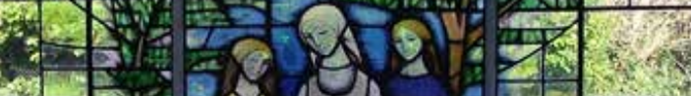 St Angela’s College Parents Council AGM26.11.2021, 8pm by ZoomMeeting MinutesCouncil Member Attendees: Paul Stokes (chair), Sally Cudmore (secretary), Finola O’Riordan (treasurer), Maeve O’Shaughnessy, Majella Creedon, Pat Curran, Mary Lisson, Bernadette Walshe, Sonya McGuire, Deborah Foley, Kathleen Murphy, Helen Boyle, Catherine Buckley, Benvon Deasy.Apologies: Ruth Cregan, Stacy BrosnanInvited attendee: Pat Curran, School PrincipalNew Parents Council officers: Chair: Paul StokesSecretary: Sally CudmoreTreasurer: Finola O’Riordan, with Bernadette Walsh as co-signee on cheques. Finance update:Balance approx. €8k. Finola to organise for PC’s bank account to be transferred so she and Bernadette can access; Finola to give bank statements to the school office. Agreed a contribution towards Christmas decorations e.g. €400.  Hardship fund – e.g. lunch vouchers for canteen. Also looking at additional ICT for classrooms.Report from Board of Management Meeting, 21 Sept and Nov 9th 2020COVID and implementation of COVID Response plan; Update to plan allows 5th and 6th yrs. bring up to 5 books; comfort breaks during double classes. Use of mobile phones under supervision in class to access Google classroomNew admissions policy was ratified – there were a lot of changes due to new Government guidelines; 430 applicants for 93 places – 38 places to siblings; past pupils was oversubscribed and only 25% allowed, so lottery; 370 were deemed ordinary applicants – date of application no longer a criterion, so again a lottery overseen by Board and Accountants.Excellent Leaving Cert results. Average for school 438 pts. Only 3 pupils sat the LC in November.  Approved €40k for investment in ICT – now 60 laptops for student use.Building subcommittee has been formed to look at expanding capacity.Pastoral care programme being reviewed, including a section on website which will provide additional services available outside school.Principal’s update: Relooking at ventilation in the classrooms to maintain heat while ensuring a safe environment, or allow additional clothes. School fleece is also permitted. No hoodies. Devices in school: suggested Samsung Tablet. Website link  from Pat Curran: https://mailtrack.io/trace/link/87543cb84a18fd4d4117e97cf98389c2b1f4d5f5?url=https%3A%2F%2Fwww.soundstore.ie%2Fsamsung-galaxy-tab-a7-10-4-3gb-32gb-grey-tablet-smt500nzaaeua.html&userId=3460400&signature=32c34f5aec2ea62bParent-teacher meetings: none this year but an in-depth progress report is being sent to all students. Feedback to school would be greatly appreciated.AGM: 20min talk on coaching/mentoring/resilience for parents, with AGM part first (Chair’s report, Treasurer’s report; Principal). Inform parents what fundraising is for e.g. hardship fund, school equipment. Action - Paul to contact Eoin (F1T Gyms) – the committee can give feedback to tailor the talk. Last year we gave €150 to speaker. Will use the school’s Zoom account, and send link to the meeting to all parents via the school app. Agreed to hold in new year (e.g. Thurs Jan 21st). Sally help with questions via chat. Planned activities: 4 non-uniform days confirmed as Fridays 15th January, 5th March, 29th AprilMargot Noonan, Sexual Assault Treatment Unit. Action - Pat to ask 5/6th year learning monitors if a talk can be organised on consent, as it would be very relevant.School Website: Relevant information on Parents Council needs to be updated on school website. Including an opportunity to invite new members. Action - Deborah to send Paul information she has developed already. Video on school is also being developed for website.Next Parent’s Council Meeting: Thursday Jan 7th 2021. 